FitzgeraldReading - Hamilton's Financial Plan, from textbook pp.285-287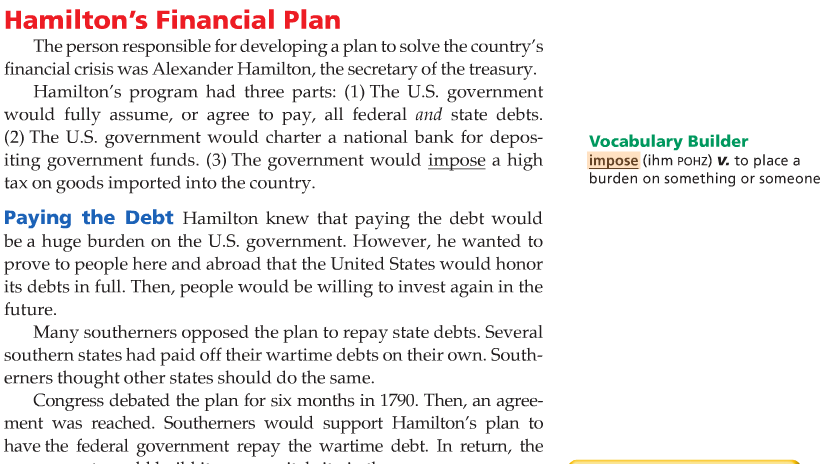 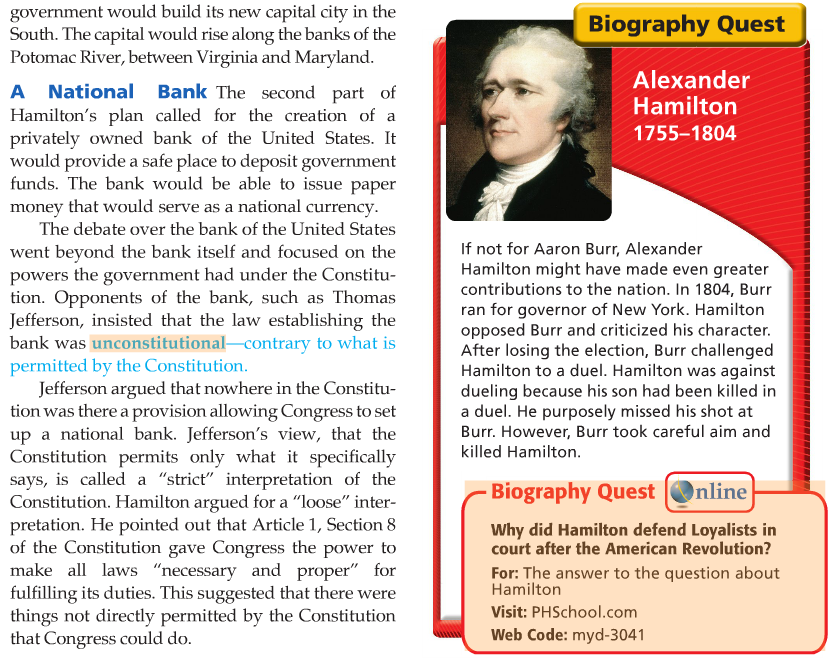 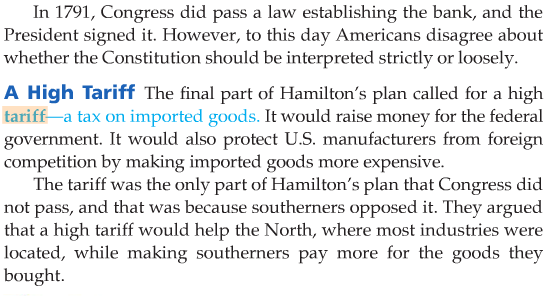 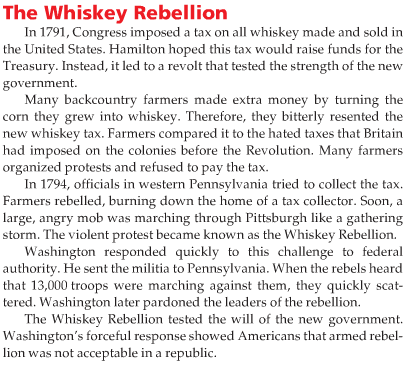 							pp. 285-287General Reviewhttps://www.youtube.com/watch?v=aUPP_xQAg9IPowerPoint - Specific Reviewhttps://slideplayer.com/slide/7937232/Raising Money - Bonds https://www.youtube.com/watch?v=Gw7P82kOOs8Whiskey Rebellionhttps://www.youtube.com/watch?v=DOKtDi4li3kThe Bonds ScamRevolutionary War Soldiers had been paid in bonds because the government had had no cash.Bond is a certificate that states that the government owes the holder of the bond a debt, to be repaid in a certain number of years at interest. These bonds had not been honored after the war because the economy was bad and the national government had no money still. People had begun to think they would never be honored.Wealthy men knew that Hamilton's plan included paying back all Revolutionary War debts like these bonds, but many poor soldiers did not.Some wealthy men went around offering to buy these bonds for less than they were worth from poor people suffering from the bad economy. They knew that the poor people needed the money and so would accept the lower amount.Then the wealthy men would get the full amount when the plan was approved by Congress.